川贸促﹝2017﹞20号四川省贸促会四川省经济和信息化委员会四川省投资促进局关于“第二届中国（成都）智慧产业国际博览会工作推进会暨新闻通气会”的通知各市（州）贸促会、经信委、投资促进局、重点园区、商（协）会和企业：为促进我省智慧产业快速发展，根据“第二届中国（成都）智慧产业国际博览会”（以下简称“成都智博会”）协调推进领导小组的工作安排，现定于2017年3月28日下午在成都召开“第二届中国（成都）智慧产业国际博览会工作推进会暨新闻通气会”。现将有关事项通知如下。一、会议时间3月28日（星期二）14:00-16:00。二、会议地点成都润邦国际酒店20楼开明厅（成都市金牛区蜀汉路249号）。三、主要内容明确成都智博会目标任务；介绍 “2017中国网络与信息安全大会”、“中国西部国际半导体高峰论坛”、“2017中国·成都智能制造国际合作周”等主要活动；安排部署成都智博会有关工作。四、参会人员各市（州）贸促会、经信委，有关市（州）投资促进局，成都相关区县，商（协）会，重点园区及企业负责人，各新闻媒体记者。五、会议议程12:00-13:00    参会代表工作餐13:00-14:00    参会代表报到14:00-14:05    主持人介绍与会嘉宾及会议安排14:05-14:35    吕芙蓉副会长通报成都智博会主要安排14:35-15:05  省经济和信息化委王文胜副主任讲话，安排“中国网络与信息安全大会”的有关工作    15:05-15:35    省投资促进局戴绍泉副局长讲话，安排“中国西部国际半导体高峰论坛”有关工作15:35-16:00    互动问答（现场记者提问解答）16:00              会议结束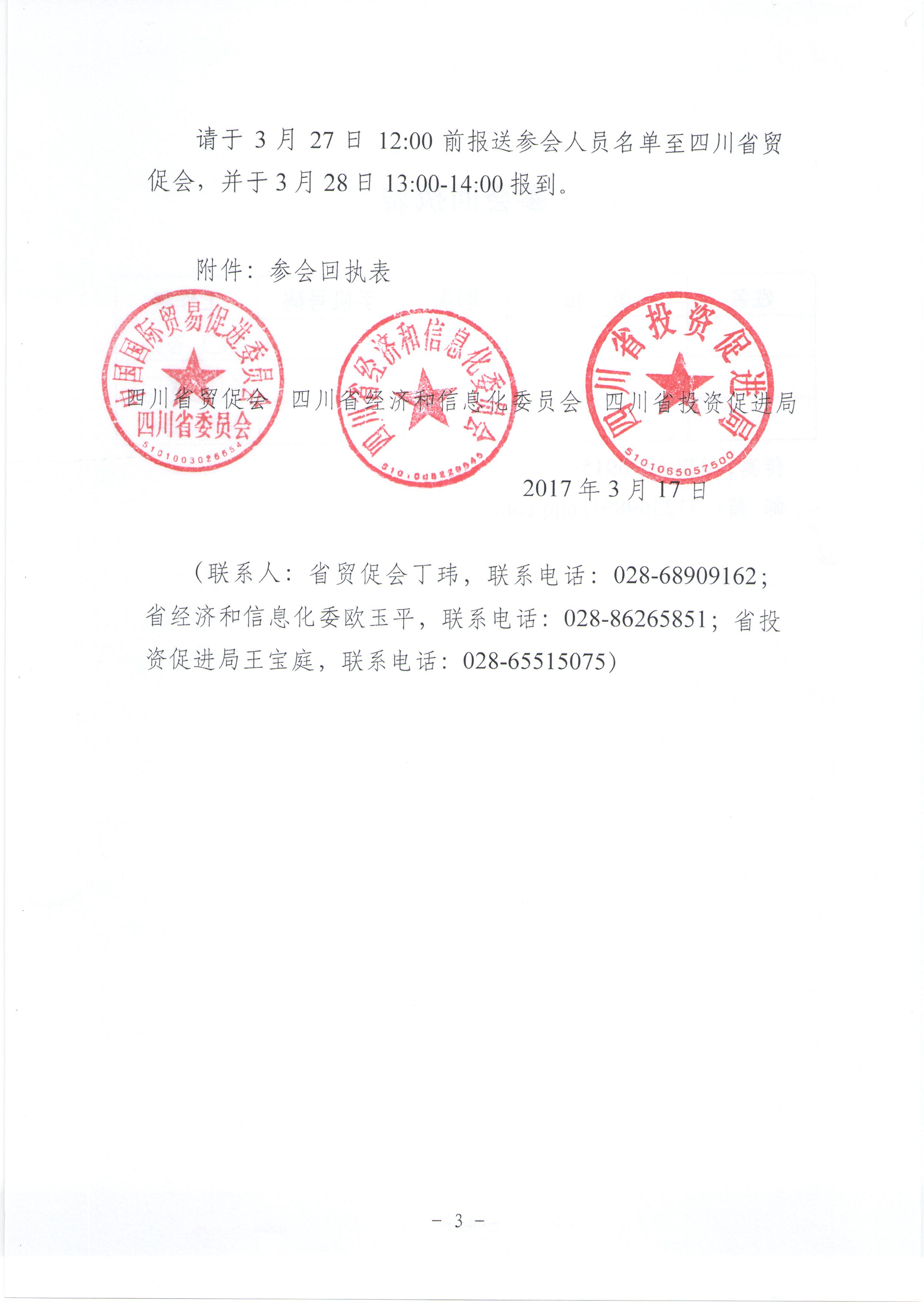 附件参会回执表传  真：028-68909159邮  箱：312369891@qq.com四川省贸促会文件四川省经济和信息化委员会文件四川省投资促进局文件姓名单  位职务手机号码工作餐是□  否□是□  否□是□   否□